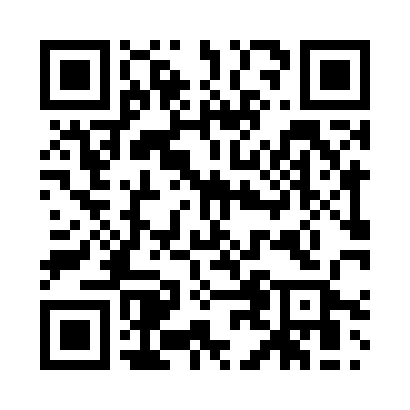 Prayer times for Zollbaum, GermanyMon 1 Jul 2024 - Wed 31 Jul 2024High Latitude Method: Angle Based RulePrayer Calculation Method: Muslim World LeagueAsar Calculation Method: ShafiPrayer times provided by https://www.salahtimes.comDateDayFajrSunriseDhuhrAsrMaghribIsha1Mon2:514:571:275:549:5711:562Tue2:524:581:275:549:5611:563Wed2:524:591:285:549:5611:564Thu2:535:001:285:549:5511:565Fri2:535:011:285:549:5511:556Sat2:535:021:285:549:5411:557Sun2:545:031:285:539:5311:558Mon2:545:041:285:539:5211:559Tue2:555:051:295:539:5211:5410Wed2:565:061:295:539:5111:5411Thu2:565:071:295:539:5011:5412Fri2:575:091:295:529:4911:5313Sat2:575:101:295:529:4811:5314Sun2:585:111:295:529:4711:5315Mon2:585:121:295:529:4611:5216Tue2:595:141:295:519:4411:5217Wed3:005:151:295:519:4311:5118Thu3:005:171:305:509:4211:5119Fri3:015:181:305:509:4111:5020Sat3:015:191:305:499:3911:5021Sun3:025:211:305:499:3811:4922Mon3:035:221:305:489:3611:4823Tue3:035:241:305:489:3511:4824Wed3:045:251:305:479:3311:4725Thu3:045:271:305:479:3211:4626Fri3:055:291:305:469:3011:4627Sat3:065:301:305:469:2911:4528Sun3:065:321:305:459:2711:4429Mon3:075:331:305:449:2511:4430Tue3:085:351:305:439:2311:4331Wed3:085:371:305:439:2211:42